Содержание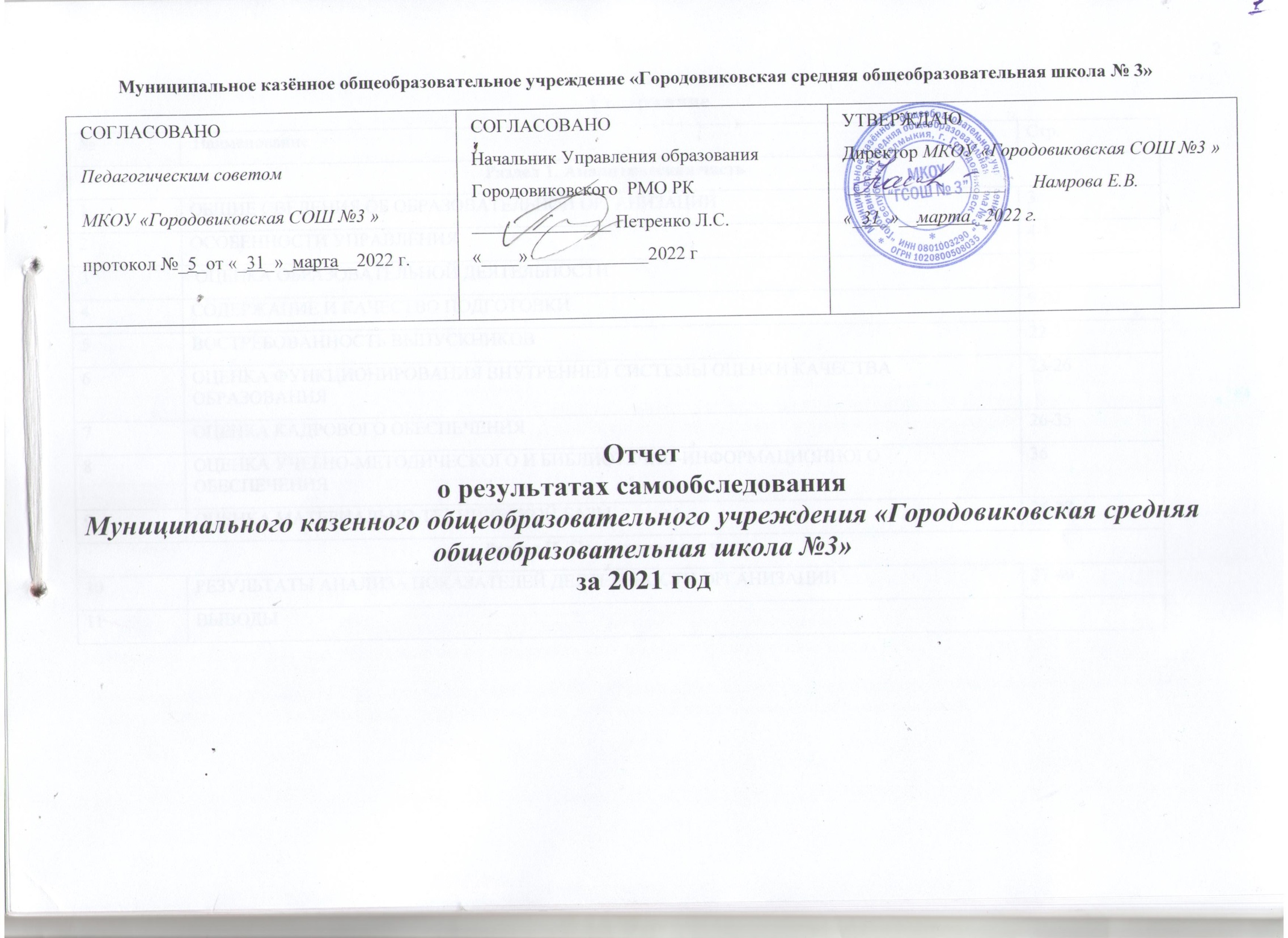 № Наименование Стр.Раздел 1. Аналитическая частьРаздел 1. Аналитическая частьРаздел 1. Аналитическая часть1ОБЩИЕ СВЕДЕНИЯ ОБ ОБРАЗОВАТЕЛЬНОЙ ОРГАНИЗАЦИИ32ОСОБЕННОСТИ УПРАВЛЕНИЯ4-53 ОЦЕНКА ОБРАЗОВАТЕЛЬНОЙ ДЕЯТЕЛЬНОСТИ5-94СОДЕРЖАНИЕ И КАЧЕСТВО ПОДГОТОВКИ9-225ВОСТРЕБОВАННОСТЬ ВЫПУСКНИКОВ22-236ОЦЕНКА ФУНКЦИОНИРОВАНИЯ ВНУТРЕННЕЙ СИСТЕМЫ ОЦЕНКИ КАЧЕСТВА ОБРАЗОВАНИЯ23-267ОЦЕНКА КАДРОВОГО ОБЕСПЕЧЕНИЯ26-358ОЦЕНКА УЧЕБНО-МЕТОДИЧЕСКОГО И БИБЛИОТЕЧНО-ИНФОРМАЦИОННОГО ОБЕСПЕЧЕНИЯ369ОЦЕНКА МАТЕРИАЛЬНО-ТЕХНИЧЕСКОЙ БАЗЫ36-37Раздел II. Статистическая частьРаздел II. Статистическая частьРаздел II. Статистическая часть10РЕЗУЛЬТАТЫ АНАЛИЗА ПОКАЗАТЕЛЕЙ ДЕЯТЕЛЬНОСТИ ОРГАНИЗАЦИИ37-4011ВЫВОДЫАналитическая частьI. ОБЩИЕ СВЕДЕНИЯ ОБ ОБРАЗОВАТЕЛЬНОЙ ОРГАНИЗАЦИИМКОУ «ГСОШ №3 » (далее – Школа) расположена   в  городе, функционирует как  образовательное учреждение с 1986 года, как муниципальное казённое общеобразовательное учреждение «Городовиковская средняя общеобразовательная школа №3» с 21 декабря 2011 года.Основным видом деятельности Школы является реализация общеобразовательных программ начального общего, основного общего и среднего общего образования. Также Школа реализует образовательные программы дополнительного образования детей.II. ОСОБЕННОСТИ УПРАВЛЕНИЯУправление осуществляется на принципах единоначалия и самоуправления.Таблица 1. Органы управления, действующие в ШколеДля осуществления учебно-методической работы в Школе создано шесть   предметных методических объединения:гуманитарных дисциплин;естественных дисциплин;объединение педагогов начального образования;объединение классных руководителейучителей родного языка;научных дисциплин.III. ОЦЕНКА ОБРАЗОВАТЕЛЬНОЙ ДЕЯТЕЛЬНОСТИОбразовательная деятельность организуется в соответствии с Федеральным законом от 29.12.2012 № 273-ФЗ «Об образовании в Российской Федерации», ФГОС начального общего, основного общего и среднего общего образования, ФК ГС СОО,  СанПиН 2.4.2.2821-10 «Санитарно-эпидемиологические требования к условиям и организации обучения в общеобразовательных учреждениях», основными образовательными программами по уровням образования, включая учебные планы, календарные учебные графики, расписанием занятий.Учебный план 1–4-х классов ориентирован на четырехлетний нормативный срок освоения основной образовательной программы начального общего образования , 5–9-х классов – на пятилетний нормативный срок освоения основной образовательной программы основного общего образования, 10–11-х классов – на двухлетний нормативный срок освоения образовательной программы среднего общего образования.Форма обучения: очная.Язык обучения: русский.Таблица 2. Режим образовательной деятельностиНачало учебных занятий – 8 ч 30 мин.Таблица 3. Общая численность обучающихся, осваивающих образовательные программы в 2022 годуВсего на конец  2022 года в образовательной организации получали образование 389 обучающихся, из них 1– с ограниченными возможностями здоровья.Школа реализует следующие образовательные программы:основная образовательная программа начального общего образования;основная образовательная программа основного общего образования;основная образовательная программа среднего общего образования.Профили обучения МКОУ «ГСОШ №3» на конец 2022 года реализует следующие профили обучения:   Обучающиеся с ограниченными возможностями здоровьяШкола реализует следующие АООП:адаптированная основная общеобразовательная программа обучающихся с задержкой психического развития  (для обучающихся с умственной отсталостью (вариант 1).   Обучающаяся  занимается в общеобразовательном классе,   совместно с обучающимися без ограничений возможностей здоровья по   адаптированной образовательной программе.Внеурочная деятельностьОрганизация внеурочной деятельности соответствует требованиям ФГОС. Структура программ внеурочной деятельности в соответствии с ФГОС включает:результаты освоения курса внеурочной деятельности;содержание курса внеурочной деятельности с указанием форм организации и видов деятельности;тематическое планирование.Все программы по внеурочной деятельности имеют аннотации и размещены на официальном сайте Школы.Формы организации внеурочной деятельности включают: кружки, секции, летний лагерь.Реализация программ внеурочной деятельности в период временных ограничений, связанных с эпидемиологической ситуацией 2021 года, проводилась с использованием дистанционных образовательных технологий.Все курсы внеурочной деятельности (кроме физкультурно-оздоровительного направления) реализовывались в дистанционном формате:были внесены изменения в положение о внеурочной деятельности, в рабочие программы курсов и скорректировано КТП;составлено расписание занятий в режиме онлайн на каждый учебный день в соответствии с образовательной программой и планом внеурочной деятельности по каждому курсу, предусматривая дифференциацию по классам и время проведения занятия не более 30 минут;проводилось обязательное информирование обучающихся и их родителей об изменениях в планах внеурочной деятельности.В первой четверти 2021–2022 учебного года занятия по внеурочной деятельности проводились в традиционном очном формате. В план внеурочной деятельности ОО были включены блоки курсов для обучающихся не только начальной, основной, но и средней школы, так как осенью 2021года 11-е классы перешли на ФГОС СОО.Вывод: выявленные проблемы не повлияли на качество организации внеурочной деятельности. Благодаря внесению необходимых изменений учебный план по внеурочной деятельности выполнен в полном объеме, в основном удалось сохранить контингент учеников.Воспитательная работаВоспитательная работа в Школе осуществляется по следующим направлениям:гражданско-патриотическое воспитание;духовно-нравственное воспитание;здоровьесберегающее воспитание;трудовое воспитание;интеллектуальное воспитание;социокультурное воспитание;эстетическое воспитание;экологическое воспитание;правовое воспитание и культура безопасности;внеурочная деятельность;работа с родителями;работа с учениками группы риска и их родителями.Во втором полугодии 2022/23 учебного года классными руководителями использовались различные формы работы с обучающимися и их родителями:тематические классные часы;участие в творческих конкурсах: конкурсы рисунков, фотоконкурсы, конкурс чтецов ;участие в интеллектуальных конкурсах, олимпиадах ;индивидуальные беседы с учащимися;индивидуальные беседы с родителями ;родительские собрания .На начало 2022/23 учебного года в Школе сформировано 19 общеобразовательных классов. Классными руководителями 1–11-х классов составлены годовые планы воспитательной работы с классами в соответствии с планом воспитательной работы Школы.С целью формирование у детей активной, позитивной, социально направленной жизненной позиции в современном обществе в  школе  осуществляют деятельность различные детские общественные объединения :РДШ, Юнармии, Волонтеры, ЮИД. В детских организациях школы  ведётся работа  включающая ребят в познавательную, художественно-творческую деятельность. Уделяется большое внимание гражданско-патриотическому, духовно-нравственному, гражданско-правовому воспитанию.  Анализ работы детских общественных объединений позволяет сделать вывод о ее достаточной результативности, о чем свидетельствуют итоги конкурсов, акций, проведение районных мероприятий, участие в республиканских мероприятиях.Дополнительное образованиеВсе программы дополнительного образования художественной, социально-педагогической, туристско-краеведческой, естественно-научной (кроме физкультурно-спортивного направления) направленности реализовывались в очном формате:были внесены изменения в положение о ДО, в рабочие программы курсов и скорректировано КТП;сформировано расписание занятий на каждый учебный день в соответствии с образовательной программой и программами дополнительного образования, предусматривая дифференциацию по классам и время проведения занятия не более 30 минут;проводилось обязательное информирование обучающихся и их родителей об изменениях в программах ДО.В 2022–2023 учебного года занятия по программам ДО проводились в традиционном очном формате.Вывод: благодаря внесению необходимых изменений программы дополнительного образования выполнены в полном объеме, в основном удалось сохранить контингент учеников .Данные проблемы повлияли на качество дополнительного образования, существенно повысив его.IV. СОДЕРЖАНИЕ И КАЧЕСТВО ПОДГОТОВКИПроведен анализ успеваемости и качества знаний по итогам 2021–2022 учебного года, 1 полугодия 2022-2023 учебного года.Таблица 4. Статистика показателей за 2021–2022 годВ Школе присутствует профильное обучение. Углубленного обучения нет.Краткий анализ динамики результатов успеваемости и качества знанийТаблица 5. Результаты освоения учащимися программ начального общего образования по показателю «успеваемость» в 2021 - 2022 учебном годуЕсли сравнить результаты освоения обучающимися программ начального общего образования по показателю «успеваемость» в 2021 году с результатами освоения учащимися программ начального общего образования по показателю «успеваемость» в 2022 году, то можно отметить, что процент учащихся, окончивших на «4» и «5» понизился, процент учащихся, окончивших на «5», тоже понизился .Таблица 6.Результаты освоения учащимися программ начального общего образования по показателю «успеваемость» в 1 полугодии 2022 - 2023 учебного годаПо сравнению с результатами по показателю « успеваемость» за 1 полугодие 2020-2021 учебного года процент окончивших полугодие на «4 и5» и «5» повысился.Таблица 7. Результаты освоения учащимися программ основного общего образования по показателю «успеваемость» в 2021 – 2022 учебном  годуЕсли сравнить результаты освоения обучающимися программ основного общего образования по показателю «успеваемость» в 2021 году с результатами освоения учащимися программ основного общего образования по показателю «успеваемость» в 2022 году, то можно отметить, что процент учащихся, окончивших на «4» и «5», понизился, процент учащихся, окончивших на «5», понизилсяТаблица 8. Результаты освоения обучающимися программ основного общего образования по показателю «успеваемость» в 1 полугодии 2022 – 2023 учебного  годаЕсли сравнивать результаты 1 полугодия 2021-2022 учебного года с результатами 1 полугодия 2022-2023 учебного года, видим, что процент окончивших на «5» понизился   на 0,7 процента ,  а вот процент, окончивших на «4» и «5» остался на прежнем уровне , так как изменился количественный состав обучающихся (стало больше учеников)Таблица 9. Результаты освоения программ среднего общего образования обучающимися 10-х, 11-х классов по показателю «успеваемость» в 2021-2022 учебном  годуРезультаты освоения учащимися программ среднего общего образования по показателю «успеваемость» в 2022 учебном году увеличились  на 26, 3 процентов (в 2021 г было 43,7).Таблица 10. Результаты освоения программ среднего общего образования обучающимися 10-х, 11-х классов по показателю «успеваемость» в 1 полугодии  2022-2023 учебного годаРезультаты 1 полугодия 2022-2023 учебного года понизились.Результаты ГИАОсобенности проведения ГИА в 2022 году были обусловлены мероприятиями, направленными на обеспечение санитарно-эпидемиологического благополучия населения и предотвращение распространения новой коронавирусной инфекции (COVID-19).Общая численность выпускников 2021–2022 учебного годаГосударственная итоговая аттестация выпускников 11-го класса в формате ЕГЭ проводилась в соответствии с расписанием ГИА в 2022 году в основной период. Из  обучающихся в ГИА – 2022 принимали участие 9 человек.Результаты 9-х классов представим в таблице.Итоговые результаты выпускников на уровне основного общего образованияВ 2022 году в ОГЭ  приняли  участие 35 выпускник 9 классовРусский языкПо результатам ОГЭ ,  14  учащихся  ( 40%) подтвердили свою годовую оценку, 20 учащийся (57 %) написали ОГЭ  выше годовых оценок, ниже годовой у 1 обучающегося (3%). Качество знаний составляет – 77%МатематикаПо результатам ОГЭ ,  один  учащийся  ( 2,6 %) написал ОГЭ ниже на 1 балл своей годовой оценки, 4 учащихся  (11,4%) написали ОГЭ на 1 балл выше.Качество знаний составляет – 51,5%  Оценки в аттестатах выставлены как среднее арифметическое четвертных отметок за 9-й класс целыми числами в соответствии с правилами математического округления.Результаты 11-х классов:В 2022 году условием получения аттестата был «зачет» по итоговому сочинению. По результатам проверки все 9 обучающихся получили «зачет».ЕГЭ в 2022 году проходил в обычном формате для обучающихся.. Аттестат получили все выпускники.Количество обучающихся в 11-м классах по профилямВыбор предметов для сдачи ЕГЭО количестве претендентов на медаль «За особые успехи в учении»Количество медалистов:В 2021 году в ЕГЭ  приняли  участие 9 выпускников , что составило 100% от общего числа обучающихся 11 класса, все обучающихся  получили удовлетворительные оценкиКак следует из приведённых данных все выпускники (100%)  преодолели нижний «порог» и набрали определённое количество баллов по выбранным предметам. Выводы:- школа обеспечивает  выполнение Федерального закона «Об образовании в Российской Федерации»;- успешность сдачи экзаменов (ОГЭ, ЕГЭ) в школе имеют стабильный характерПричины проблем:- стрессово - неустойчивость и плохое самочувствие отдельных выпускников в период ГИА; - низкий уровень познавательной учебной мотивации и ответственности, обучающихся уровня ООО и СОО по подготовке к ГИА; - недостаточная  работа учителей-предметников по индивидуальному сопровождению обучающихся во время обучения и подготовки к ГИА.  Информация о проведении Всероссийских проверочных работ в 2021-2022 учебном году (весна) в МКОУ « Городовиковская СОШ№3»Информация о проведении Всероссийских проверочных работ в 2022-2023 учебном году (осень)Проведенный предметный и общий анализ ВПР позволил сделать следующие выводы:1. Основная часть обучающихся  справились с ВПР, что говорит об удовлетворительном уровне достижения предметных и метапредметныхрезультатов. 2. Результаты ВПР   различаются с годовыми отметками (в пределах 1 балла), что является вполне допустимым. Практически по всем предметам обучающиеся подтвердили свои оценки. 3. ВПР показали достаточнуюсформированность универсальных учебных действий у обучающихся.4. Результаты проведенного анализа говорят о необходимости  дифференцированного подхода в процессе обучения: необходимо иметь реальные представления об уровне подготовки каждого обучающегося и ставить перед ним ту цель, которую он может реализовать.Активность и результативность участия в олимпиадах В 2022 году проанализированы результаты участия обучающихся Школы в олимпиадах и конкурсах всероссийского, регионального, муниципального и школьного уровней.Сведения об участии обучающихся в предметных олимпиадах за два года:В сравнении с прошлым годом значительно  возросло количество победителей и призеров муниципального этапа ВОШРезультаты школьного этапа Всероссийской олимпиады школьников (осень, 2022):Количественные данные по школьному этапу всероссийской олимпиады школьников в 2022  годуВыводы:Школьный этап Олимпиады был организован и проведен в соответствии с требованиями Порядка проведения всероссийской олимпиады школьниковУровень участия обучающихся в школьном этапе Олимпиады  составляет 75%   от общего количества обучающихся 4-11 классов, что на 36% выше   2021 учебного годаНаиболее массовыми по количеству участников стали олимпиады по математике, русскому языку, физическая культура В сравнении с прошлым годом количество участников возросло. Это объясняется тем, что отменены ограничительные меры, возрос интерес обучающихся к олимпиадам.Результаты муниципального этапа Всероссийской олимпиады школьников (зима, 2022):Количество победителей и призеров увеличилось в 3,8 разаV. ВОСТРЕБОВАННОСТЬ ВЫПУСКНИКОВ Востребованность учениковVI. ОЦЕНКА ФУНКЦИОНИРОВАНИЯ ВНУТРЕННЕЙ СИСТЕМЫ ОЦЕНКИ КАЧЕСТВА ОБРАЗОВАНИЯ (в работе)Целью внутренней системы оценки качества образования является получение объективной информации о состоянии качества образования, тенденциях его изменения и причинах, влияющих на его уровень.Внутренняя система оценки качества образования направлена на анализ:I. качества образовательных результатов:- предметные результаты обучения;- достижения обучающихся олимпиадах;- профессиональное самоопределение выпускниковII. качества реализации образовательного процесса:- основные образовательные программы;- реализация учебных планов и рабочих программ по учебным предметам;- качество элективных курсовIII. качества условий, обеспечивающих образовательный процесс:- контингент учащихся;- кадровое обеспечение.	I. Качество образовательных результатов1.1. Предметные результаты  Педагогический коллектив школы показывает стабильность успеваемости и   качества обучения, что говорит о реализации дифференцированного и деятельностного подхода к обучениюСравнительный анализ итогов успеваемости за последние 3 годаДоля неуспевающих учащихся   Мы видим, что показатели доли отличников на всех уровнях нестабильно.Сравнительный анализ уровня успеваемости и качества знаний за последние 3 годаВидим, что при стабильном 100-процентном  уровне обученности качество знаний по школе стабильно.VII. ОЦЕНКА КАДРОВОГО ОБЕСПЕЧЕНИЯ (в работе)   На период самообследования школа укомплектована  следующими кадрамиVII. ОЦЕНКА КАДРОВОГО ОБЕСПЕЧЕНИЯ (в работе)   На период самообследования школа укомплектована  следующими кадрамиVIII. ОЦЕНКА УЧЕБНО-МЕТОДИЧЕСКОГО И БИБЛИОТЕЧНО-ИНФОРМАЦИОННОГО ОБЕСПЕЧЕНИЯ( в работе)Общая характеристика:объем библиотечного фонда –   единица;книгообеспеченность – 100 процентов;объем учебного фонда –  единица.Фонд библиотеки формируется за счет регионального бюджета.Таблица 14. Состав фонда и его использованиеФонд библиотеки соответствует требованиям ФГОС, учебники фонда входят в федеральный перечень, утвержденный приказом Минпросвещения от 28.12.2018 № 345.Оснащенность библиотеки учебными пособиями достаточная.  .Отсутствует финансирование библиотеки на закупку периодических изданий и обновление фонда художественной литературы.IX. ОЦЕНКА МАТЕРИАЛЬНО-ТЕХНИЧЕСКОЙ БАЗЫ( в работе)В МКОУ «Городовиковская СОШ №3» созданы условия для всестороннего развития учащихся. В школе имеется 22 кабинета, спортивный зал, актовый зал, библиотека, медицинский кабинет, столовая, музей школы. Материально-техническая база школы ежегодно совершенствуется, что позволяет организованно, на современном уровне, проводить учебно – воспитательную работу с обучающимися: -1 компьютерный класс, оснащенный компьютерным оборудованием, подключенный к сети Интернет на 28 рабочих мест; - интерактивные комплексы, включающие в себя интерактивную доску, компьютер, проектор, принтер; - 6 учебных кабинетов оснащены компьютерами, мультимедийными проекторами, принтерами;- функционирует центр Точка роста - столовая оснащена современным и качественным оборудованием, обеденный зал на 80 посадочных мест; Учебные кабинеты, спортивные сооружения оснащены необходимым оборудованием и инвентарем, обеспечены естественной и искусственной освещенностью, воздушно-тепловым режимом для освоения основных и дополнительных образовательных программ. Помещения для работы медицинского персонала оснащены оборудованием для проведения профилактических осмотров, профилактических мероприятий различной направленности, иммунизации, первичной диагностики заболеваний, оказания первой медицинской помощи в учебных помещениях. Немаловажное значение в школе имеет наличие специалистов. В настоящее время в школе работает 1 медицинская сестра (по совместительтсву).  Для учеников, проживающих в населенных пунктах микрорайона школы, организован подвоз, который осуществляет школьная газель. Школа оснащена системой видеонаблюдения. Для обеспечения пожарной безопасности школы имеет автоматическую пожарную сигнализацию. В необходимом количестве имеются первичные средства пожаротушения, дымовые извещатели, пожарные краны и рукава. Аварийные выходы соответственно оборудованы. На каждом этаже имеются схемы эвакуации на случай пожара. Внутри здания школы на путях эвакуации размещены знаки пожарной эвакуации. Учреждение оснащено автоматической пожарной сигнализацией, кнопкой экстренного вызова. В школе соблюдаются меры противопожарной и антитеррористической безопасности. В целях реализации государственной программы РФ "Доступная среда" на 2011-2015 годы имеются пандус с реконструкцией входа в школу, поручни при входе в школу.Раздел II. Статистическая частьX. РЕЗУЛЬТАТЫ АНАЛИЗА ПОКАЗАТЕЛЕЙ ДЕЯТЕЛЬНОСТИ ОРГАНИЗАЦИИ Данные приведены по состоянию на 31 декабря 2021 года.X I. ВЫВОДЫМКОУ «Городовиковская СОШ № 3» функционирует стабильно.Деятельность школы строится в соответствии с государственной нормативной базой и программно- целевыми установками Министерства просвещения РФ.Анализ показателей указывает на то, что Школа имеет достаточную инфраструктуру, которая соответствует требованиям СанПиН 2.4.2.2821-10 «Санитарно-эпидемиологические требования к условиям и организации обучения в общеобразовательных учреждениях» и позволяет реализовывать образовательные программы в полном объеме в соответствии с ФГОС.Школа укомплектована достаточным количеством педагогических и иных работников, которые имеют высокую квалификацию и регулярно проходят повышение квалификации, что позволяет обеспечивать стабильные качественные результаты образовательных достижений обучающихся.В школе созданы все условия для самореализации ребёнка в урочной и внеурочной деятельности, что подтверждается качеством и уровнем участия в олимпиадах, конкурсах, конференциях и соревнованиях.Самообследование позволило выявить следующие проблемы, которые необходимо решить:1.Продолжить работу над повышением качества образования за счет:Формирования устойчивой мотивации к обучению;Активного использования образовательных технологий.            2. Обновление и укрепление материально- технической базы.           3. Повышение качества подготовки участников олимпиад и конкурсов различных уровней